Department of Human Resources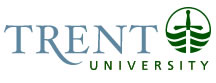 OPSEU Job DescriptionJob Title: 		International Student Program Assistant				Job Number:  		A-375NOC: 		1221Band: 		5				Department: 		Trent International					Supervisor Title: 		Associate Vice President, Trent InternationalLast Reviewed:	April 22, 2019Job PurposeThe scope of responsibility follows the lifecycle of an International Trent student, from acceptance to graduation.  Reporting to the Vice President, Trent International, the International Student Program Assistant (ISPA) supports student success and retention through delivering meaningful, engaging, and culturally appropriate programming.  The position supports all areas of Trent International, with a focus on Student Services.  Working as part of the Trent International team, the ISPA will have a key role in developing a calendar of workshops and events for international students, led by the International Student Advisor, ISPA and on- and off-campus partners.  Under the direction of the International Student Advisor, the ISPA leads a team of student staff and volunteers to develop multimedia and peer-to-peer support for the global community at Trent.  The ISPA will plan, promote, deliver and host events.  Key programming includes but is not limited to income tax workshops, scam prevention awareness, life in Canada, graduating student workshops, Global Ambassador pre-arrival support, and new student orientation.  This position has a university-wide mandate and is based at the Peterborough campus.  The incumbent provides cross-cultural communication expertise to all campuses. They will facilitate regular communication and collaboration with Colleges and departments at the Peterborough and Durham campuses, as well as with external partners.  Special attention is given to ensure equitable service delivery across all locations.Key ActivitiesAssists in the recruitment and training of student leaders including Global Ambassadors and Cultural Assistant Orientation Leaders;Contributes to the planning and delivery of workshops which meet the unique needs of international students, including transition supportFosters collaborative relationships between Trent International and on- and off-campus partners;Strengthens the relationship between Trent International and the international student community through the coordination of engaging programming and events;Support initiatives that connect international students with domestic students ie. Cultural celebrations, TCSA events, College programming;Communicates regularly with relevant student groups such as TISA, Regional Groups, WUSC, TCSA, College Principals;Represents Trent International on relevant committees (CASSC, Food Services Working Group) to ensure that international students’ needs are reflected in cross-campus planning;Assist in the development of a cross-cultural training program for both staff and a student’s co-curricular record;Monitors and reports on projects’ successes and challenges;Provides logistical support for Trent International events;Other duties as assigned.Education General University Degree or College Diploma requiredExperience RequiredMinimum of one year related experienceExcellent organizational skillsAbility to communicate effectivelyDemonstrated written and verbal communication skillsAbility to work cooperatively in a variety of settingMust be available to work some evenings and weekends as required (TIO takes place on Labour Day weekend and in early January)Demonstrated proficiency with MS Office suite of programs (Word, Excel, PowerPoint), as well as web-based communications and social networking toolsProven ability to work on multiple tasks and determine priorities in a busy, fast growing, multi-campus environmentProven ability to work effectively in a diverse team environmentAbility to motivate volunteersFluency in another language preferredPreference given to candidates who are recent international student graduates and individuals with relevant experience in international education. 